LEI COMPLEMENTAR Nº. 103 DE 10 JULHO DE 2023.CRIA CARGOS E VAGAS NO ANEXO VI E ALTERA QUADROS DOS ANEXOS III, V E VIII, DA LEI COMPLEMENTAR N°. 076/2019 E ANEXOS IV E IX DA LEI COMPLEMENTAR 055/2015.O POVO DO MUNICÍPIO DE CÓRREGO FUNDO, ESTADO DE MINAS GERAIS, POR SEUS REPRESENTANTES NA CÂMARA MUNICIPAL APROVOU E EU, DANILO OLIVEIRA CAMPOS, PREFEITO, SANCIONO A SEGUINTE LEI:Art. 1º - O Anexo III do artigo 2º da Lei Complementar nº 076/2019, passa a vigorar com a seguinte estrutura:ANEXO IIIQUADRO DE CARREIRAS E VENCIMENTOS DA EDUCAÇÃO MUNICIPALArt.2º - O Anexo IV da Lei Complementar nº 055/2015, passa a vigorar com a seguinte estrutura:ANEXO IVQUADRO DE NÍVEL DE ESCOLARIDADE MÍNIMA EXIGIDA Art. 3º - O Anexo V do artigo 2º da Lei Complementar nº 076/2019, passa a vigorar com a seguinte alteração:ANEXO VQUADRO DE JORNADA DE TRABALHO POR CARREIRAArt. 4º - O Anexo VI do artigo 3º da Lei Complementar nº 076/2019, passa a vigorar com a seguinte alteração:ANEXO VIQUADRO DE NOVAS CARREIRAS E RESPECTIVAS VAGAS POR ÁREA DE ATIVIDADEArt. 5º - O Anexo VIII do artigo 5º da Lei Complementar nº 076/2019, passa a vigorar com a seguinte estrutura:ANEXO VIII            TABELA DE PROGRESSÃO NA CARREIRA   Art.6º - O Anexo IX do artigo 8° da Lei Complementar nº 055/2015, passa a vigorar com a seguinte estrutura:ANEXO IX	DESCRIÇÃO DAS ATRIBUIÇÕES DOS CARGOS DA EDUCAÇÃOREQUISITOS MÍNIMOS PARA PROVIMENTO Ensino SUPERIORATRIBUIÇÕES DO CARGODescrição sintética: Compreende o cargo que se destina a planejar, coordenar, executar, supervisionar e/ou avaliar estudos e pesquisas, programas e projetos ensejará um atendimento integral ao corpo técnico e ao corpo discente no processo ensino-aprendizagem do Município, identificando, analisando e contribuindo para a solução de problemas de natureza social, bem como para a garantia dos direitos sociais, civis e políticos dos educandos.Atribuições: Contribuir com o direito à educação, bem como o direito ao acesso e permanência na escola com a finalidade da formação dos estudantes para o exercício da cidadania, preparação para o trabalho e sua participação na sociedade; Contribuir para a garantia da qualidade dos serviços aos (às) estudantes, garantindo o pleno desenvolvimento da criança e do (a) adolescente, contribuindo assim para sua formação, como sujeitos de direitos; Atuar no processo de ingresso, regresso, permanência e sucesso dos/as estudantes na escola; Contribuir no fortalecimento da relação da escola com a família e a comunidade, na perspectiva de ampliar a sua participação na escola; Contribuir com o processo de inclusão e permanência dos alunos com necessidades educativas especiais na perspectiva da inclusão escolar; Criar estratégias de intervenção frente a impasses e dificuldades escolares que se apresentam a partir de situações de violência, uso abusivo de drogas, gravidez na adolescência, assim como situações de risco, reflexos da questão social que perpassam o cotidiano escolar; Atuar junto às famílias no enfrentamento das situações de ameaça, violação e não acesso aos direitos humanos e sociais, como a própria educação; Fortalecer e articular parcerias com as equipes dos Conselhos Tutelares, CRAS, CREAS, unidades de saúde, movimentos sociais dentre outras instituições, além de espaços de controle social para viabilizar o atendimento e acompanhamento integral dos/as estudantes; Realizar de assessoria técnica junto à gestão escolar, bem como participar dos espaços coletivos de decisões. Contribuir em programas, projetos e ações desenvolvidos na escola que se relacionem com a área de atuação; propor e participar de atividades formativas destinadas à comunidade escolar sobre temas relevantes da sua área de atuação; participar de ações que promovam a acessibilidade; contribuir na formação continuada de profissionais da rede pública de educação básica.REQUISITOS MÍNIMOS PARA PROVIMENTO Ensino Médio CompletoATRIBUIÇÕES DO CARGOAtender ao público, interno e externo, prestando informações simples, recebendo correspondências e efetuando encaminhamentos; atender às chamadas telefônicas, anotando ou enviando recados; datilografar e/ou digitar textos, documentos, tabelas e outros originais, bem como conferir originais; arquivar processos, publicações e documentos diversos de interesse da educação; receber, conferir e registrar a tramitação de papéis, fiscalizando o cumprimento das normas referentes às correspondências e ao protocolo; atender ao público em geral, prestando informações pertinentes à educação e aos trabalhos desenvolvidos na sua unidade de trabalho; encaminhar pessoas a outras unidades administrativas; redigir e expedir documentos, tais como cartas e ofícios; preparar certidões, atestados, declarações e outros documentos; auxiliar na organização de atividades sociais, eventos escolares; realizar escrituração escolar; assessorar e monitorar os alunos quanto à disciplina no âmbito escolar; colaborar com atividades sociais, físicas e desportivas promovidas pela escola; manter atualizados e corretos os registros de vida escolar dos alunos; executar outras tarefas compatíveis com a natureza do cargo.REQUISITOS MÍNIMOS PARA PROVIMENTO Ensino Médio Completo Profissionalizante (Técnico de Informática) ATRIBUIÇÕES DO CARGOMinistrar aulas em cursos básicos de informática; zelar pela integridade dos computadores e material didático; adaptar o material didático à realidade do aluno; prestar informações pertinentes à educação e aos trabalhos desenvolvidos na sua unidade de trabalho; executar outras tarefas compatíveis com a natureza do cargo.REQUISITOS MÍNIMOS PARA PROVIMENTO Ensino Superior Completo.ATRIBUIÇÕES DO CARGODisponibilizar informações em qualquer suporte; gerenciar unidades como bibliotecas, centros de informação e correlatos, além de redes e sistemas de informação; tratar tecnicamente e desenvolver recursos informacionais; disseminar informação para facilitar o acesso à geração do conhecimento; desenvolver estudos e pesquisas; realizar difusão cultural; desenvolver ações educativas; prestar serviços de assessoria e consultoria; executar outras tarefas compatíveis com a natureza do cargo.REQUISITOS MÍNIMOS PARA PROVIMENTO Ensino Médio Normal (2º grau) ATRIBUIÇÕES DO CARGOResponsabilizar pela guarda e assistir a criança em suas necessidades diárias; cuidar da higiene das crianças; desenvolver atividades para distração, conforme orientação pedagógica; planejar diariamente as atividades propostas às crianças; avaliar sistematicamente o desenvolvimento da criança, obedecendo as normas instituídas, preenchendo as fichas e relatórios necessários, estimular a participação da criança nas atividades propostas, respeitando a individualidade de cada um; manter a organização e a disciplina no desenvolvimento das atividades; ser cordial, responsável, atencioso com as crianças, familiares e funcionários, desenvolver hábitos alimentares e valores éticos; zelar pela conservação do material, mantê-los limpos e organizados; participar de cursos, programas de formação profissional e atividades quando convocado ou convidado; zelar pela guarda, manutenção e conservação dos equipamentos e demais instrumentos utilizados no trabalho; executar outras tarefas compatíveis com a natureza do cargo.REQUISITOS MÍNIMOS PARA PROVIMENTO Ensino Médio Normal (2º grau) ATRIBUIÇÕES DO CARGORealizar atividades recreativas e trabalhos educacionais com crianças através de jogos, brincadeiras, desenhos e colagens; acompanhar e orientar as crianças durante as refeições, estimulando a aquisição de bons hábitos alimentares, auxiliando as crianças menores na ingestão de alimentos na quantidade e forma adequada, oferecer mamadeira aos bebês, tomando o devido cuidado com o regurgito; cuidar, estimular e orientar as crianças na aquisição de hábitos de higiene, trocar fraldas, dar banho e escovar os dentes; observar o comportamento das crianças durante o período de repouso e no desenvolvimento das atividades diárias, prestando os primeiros socorros, quando necessário e/ou relatando as ocorrências não rotineiras à Chefia Imediata, para providências subsequentes; administrar medicamentos conforme prescrição médica, quando necessário, desde que solicitado pelos pais e/ou responsáveis; garantir a segurança das crianças na Unidade Educacional; cuidar do ambiente e dos materiais utilizados no desenvolvimento das atividades, organizando os objetos de uso pessoal das crianças; executar outras tarefas compatíveis com a natureza do cargo.REQUISITOS MÍNIMOS PARA PROVIMENTO Ensino Médio Normal (2º grau) ATRIBUIÇÕES DO CARGOAcompanhar alunos desde o embarque no transporte escolar até seu desembarque na escola de destino, assim como acompanhar os alunos desde o embarque, no final do expediente escolar, até o desembarque nos pontos próprios; verificar se todos os alunos estão assentados adequadamente dentro do veículo de transporte escolar; orientar e auxiliar os alunos, quando necessário a colocarem o cinto de segurança; orientar os alunos quanto ao risco de acidente, evitando colocar partes do corpo para fora da janela; identificar a instituição de ensino dos respectivos alunos e deixá-los dentro do local; ajudar os alunos a subir e descer as escadas do veículo do transporte; ajudar os pais de alunos especiais na locomoção dos alunos; verificar a segurança dos alunos no momento do embarque e do desembarque; verificar os horários dos transportes, informando aos pais e alunos; conferir se todos os alunos frequentes no dia estão retornando para os lares; zelar pela limpeza e conservação do veículo de transporte escolar durante e depois do trajeto; tratar os alunos com urbanidade e respeito, comunicar casos de conflito ao responsável pela instituição de ensino; vigiar e controlar a movimentação e o comportamento dos alunos no recinto da escola e em suas imediações; comunicar à Direção e/ou ao Coordenador Pedagógico ocorrências sobre a conduta dos alunos no ambiente escolar e durante o transporte escolar; colaborar na divulgação de avisos, instruções e verificação de documentos de interesse da administração; providenciar atendimento aos alunos, em caso de enfermidade ou acidente; ouvir reclamações e analisar os fatos, submetendo-os à apreciação da chefia imediata; atender aos professores, em aula, na assistência aos alunos enquanto fora da sala de aula; prestar apoio na execução de atividades acadêmicas, controlando e definindo limites nas atividades livres dos alunos, orientando entrada e saída dos alunos, fiscalizando espaços de recreação; auxiliar na organização e manutenção do ambiente escolar; executar outras tarefas compatíveis com a natureza do cargo.REQUISITOS MÍNIMOS PARA PROVIMENTO Ensino Superior em Pedagogia ATRIBUIÇÕES DO CARGOCoordenar e implementar, juntamente com os professores, o Projeto Pedagógico da Educação; assessorar os professores na escolha e utilização dos procedimentos e recursos didáticos mais adequados ao alcance dos objetivos curriculares; promover o desenvolvimento curricular, redefinindo, conforme as necessidades, os métodos e materiais de ensino; participar da elaboração do calendário escolar; participar, com o corpo docente, do processo de avaliação externa e de análise de seus resultados; coordenar o programa de capacitação do pessoal da Educação; executar outras tarefas compatíveis com a natureza do cargo.REQUISITOS MÍNIMOS PARA PROVIMENTO Ensino Superior CompletoATRIBUIÇÕES DO CARGOMinistrar aulas nas unidades escolares de Educação Básica I para Educação Infantil e de 1º ao 5º ano do Ensino Fundamental; promover o processo de ensino/aprendizagem; planejar aulas e desenvolver coletivamente atividades e projetos pedagógicos; participar da avaliação do rendimento escolar; participar de reuniões pedagógicas de colegiado; promover a participação dos pais e responsáveis pelos alunos no processo de avaliação do ensino/aprendizagem; participar de cursos de atualização e/ou aperfeiçoamento; participar de atividades escolares que envolvam a comunidade; cuidar, preparar e selecionar material didático pedagógico; escriturar livros de classes e boletins; executar outras tarefas compatíveis com a natureza do cargo.REQUISITOS MÍNIMOS PARA PROVIMENTO Ensino SuperiorATRIBUIÇÕES DO CARGOMinistrar aulas para o Ensino Infantil e para o 1º ao 5º ano do Ensino Fundamental; promover o processo de ensino/aprendizagem; estabelecer estratégias de recuperação para os alunos de menor rendimento; elaborar e cumprir plano de trabalho, desenvolver coletivamente atividades e projetos   pedagógicos segundo a proposta pedagógica do estabelecimento de ensino; - participar da avaliação do rendimento escolar; participar de reuniões pedagógicas/administrativas, de conselhos e colegiado; promover a participação dos pais e responsáveis pelos alunos no processo de avaliação  do ensino/aprendizagem;  ministrar os dias letivos, as horas de trabalho estabelecidas com os alunos, além de participar integralmente dos períodos dedicados ao planejamento, à avaliação e ao desenvolvimento profissional; participar e colaborar com as atividades de articulação da escola com as famílias e a  comunidade; cuidar, preparar e selecionar material didático pedagógico; escriturar livros de classes e boletins; executar outras tarefas compatíveis com a natureza do cargo.REQUISITOS MÍNIMOS PARA PROVIMENTO Ensino Superior Completo + licenciatura em área de conhecimento específico ATRIBUIÇÕES DO CARGOMinistrar aulas de Educação Básica, de 6º a 9º ano do Ensino Fundamental; estudar o programa do curso; analisar o conteúdo do mesmo e planejar as aulas; elaborar o plano de aula, selecionar os temas do programa e determinar a metodologia; selecionar e preparar o material didático; ministrar as aulas; aplicar exercícios e práticas complementares induzindo os alunos à fixação dos conhecimentos adquiridos; elaborar e aplicar provas e outros exercícios usuais de avaliação; registrar a matéria lecionada e os trabalhos efetivados; fazer anotações no livro de frequência; executar outras tarefas compatíveis com a natureza do cargo.REQUISITOS MÍNIMOS PARA PROVIMENTO Ensino SUPERIORATRIBUIÇÕES DO CARGODescrição sintética: Compreende os cargos que se destinam a aplicar conhecimentos no campo da psicologia para o planejamento e execução de atividades nas áreas clínicas, educacional, organizacional e social.Atribuições: Compete ao Psicólogo, em sua área de atuação, considerar os contextos sociais, escolares, educacionais e o Projeto Político-Pedagógico das Unidades Educacionais atendidas, em articulação com as áreas da Saúde, da Assistência Social, dos Direitos Humanos, da Justiça, desempenhando as seguintes atribuições: Participar da elaboração dos projetos pedagógicos, planos e estratégias, a partir de conhecimentos em psicologia do desenvolvimento e aprendizagem, na perspectiva da promoção da aprendizagem de todos os alunos, com suas características peculiares; Participar da elaboração de políticas públicas; Contribuir com a promoção dos processos de aprendizagem, buscando, juntamente com as equipes pedagógicas, garantir o direito a inclusão de todas as crianças e adolescentes; Orientar nos casos de dificuldades nos processos de escolarização; Realizar avaliação psicológica a partir das necessidades específicas identificadas no processo educativo; Orientar as equipes educacionais na promoção de ações que auxiliem na integração família, educando, escola e nas ações necessárias à superação de estigmas que comprometam o desempenho escolar dos educandos; Propor e contribuir na formação continuada de professores e profissionais da educação, que se realiza nas atividades coletivas de cada escola, na perspectiva de constante reflexão sobre as práticas docentes; Contribuir com programas e projetos desenvolvidos na escola; Atuar nas ações e projetos de enfrentamento dos preconceitos e da violência na escola; Propor articulação Inter setorial no território, visando à integralidade de atendimento ao município, o apoio às unidades educacionais e o fortalecimento da Rede de Proteção Social; Promover ações voltadas à escolarização do público alvo da educação especial; Propor e participar de atividades formativas destinadas à comunidade escolar sobre temas relevantes da sua área de atuação; Participar da elaboração de projetos de educação e orientação profissional; Promover ações de acessibilidade; Propor ações, juntamente com os professores, pedagogos, alunos e pais, funcionários técnico-administrativos e serviços gerais, e a sociedade de forma ampla, visando melhorias nas condições de ensino, considerando a estrutura física das escolas, o desenvolvimento da prática docente, a qualidade do ensino, entre outras condições objetivas que permeiam o ensinar e o aprender.REQUISITOS MÍNIMOS PARA PROVIMENTO Ensino Médio Completo.ATRIBUIÇÕES DO CARGOIdentificar e executar as diretrizes constantes nos instrumentos gerenciais da escola; interpretar resultados de avaliações quantitativas e qualitativas de desempenho escolar e institucional, utilizar os instrumentos do planejamento, bem como executar, controlar e avaliar os procedimentos referentes a pessoal, recursos materiais, patrimônio, ensino e  sistema de informação; atender às solicitações dos órgãos competentes no que se refere ao fornecimentos de dados relativos ao estabelecimento; manter atualizada toda a documentação do estabelecimento sob sua responsabilidade; executar outras tarefas compatíveis com a natureza do cargo.REQUISITOS MÍNIMOS PARA PROVIMENTO Ensino Fundamental IncompletoATRIBUIÇÕES DO CARGOExercer atividade profissional no campo da educação, em unidade escolar e no órgão central observando e cumprindo as normas de higiene e segurança do trabalho; interpretar e aplicar normas relacionadas ao uso adequado de materiais, eletrodomésticos e serviços gerais; realizar trabalhos de limpeza e conservação de locais internos e externos e de utensílios sob sua guarda, zelando pela ordem e pela higiene em seu setor de trabalho; preparar e distribuir alimentos, conforme o cardápio, controlando-o qualitativa e quantitativamente, seguindo normas de higiene e saúde; organizar e manter atualizados registros de recebimento, gastos e estoque da merenda escolar e do material de limpeza; informar ao diretor do estabelecimento de ensino da necessidade da reposição de estoque; relacionar e requisitar materiais e instrumentos necessários à execução de seu trabalho; realizar trabalhos de movimentação de móveis, utensílios, aparelhos, correspondência  e de documentos diversos; executar serviços simples de jardinagem e agropecuária e atividades afins; auxiliar no cuidado com as crianças; encarregar-se da abertura e fechamento das dependências da instituição; executar outras atividades compatíveis com a natureza do cargo.REQUISITOS MÍNIMOS PARA PROVIMENTO Ensino Fundamental IncompletoATRIBUIÇÕES DO CARGOExecutar capina, poda, preparar canteiros; efetuar limpeza geral de jardins e hortas escolares; contribuir para a formação e conservação de jardins e hortas escolares; realizar a mudança de mobiliário quando solicitado; efetuar limpeza de caixas d'água; realizar pequenos reparos em mobiliários, na rede física, elétrica e saneamento básico; contribuir para o transporte de móveis, gêneros alimentícios para a merenda escolar e outros materiais; zelar pela conservação e manutenção dos equipamentos mantidos sob sua responsabilidade; observar a entrada, saída e movimentação de pessoas nas escolas municipais; executar outras tarefas compatíveis com a natureza do cargo.Art. 7º - Esta Lei entrará em vigor na data de sua publicação, revogando as disposições em contrário. Córrego Fundo/MG, 11 de maio de 2023.DANILO OLIVEIRA CAMPOSPrefeito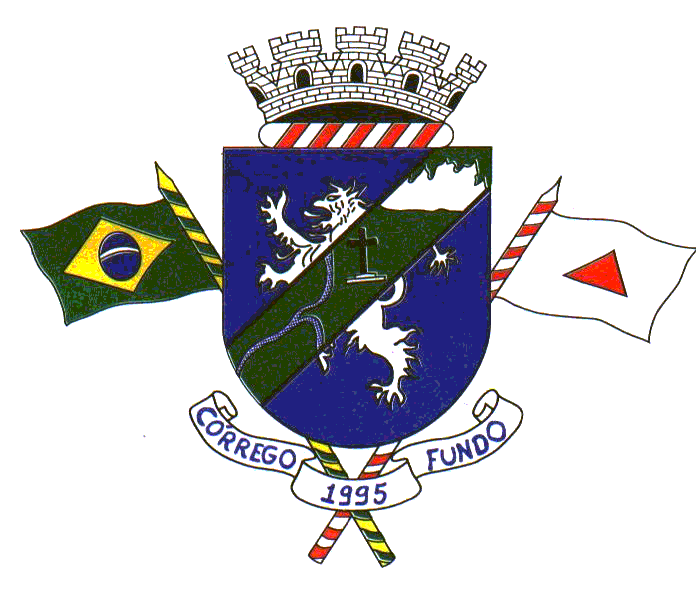 CARREIRACLASSEÁREA DE ATIVIDADE VENCIMENTOAuxiliar em Serviços de Apoio e AdministraçãoAXAIServente EscolarR$1.393,37Auxiliar em Serviços de Apoio e AdministraçãoAXAIZelador EscolarR$1.393,37Auxiliar em Educação BásicaAXBI-AAuxiliar em EducaçãoR$1.393,37Auxiliar em Educação BásicaAXBI-AInstrutor de InformáticaR$1.393,37Auxiliar em Educação BásicaAXBI-AMonitor de CrecheR$1.393,37Auxiliar em Educação BásicaAXBI-AMonitor de Educação InfantilR$1.393,37Auxiliar em Educação BásicaAXBI-AMonitor de AlunoR$1.393,37Auxiliar em Educação BásicaAXBI-ASecretária EducacionalR$1.393,37Analista TécnicoANTIIBibliotecárioR$1.640,94Professor de Educação BásicaPEBIIIProfessor de Educação Básica para o Ensino Infantil e os anos iniciais do Ensino Fundamental - PEB I (25hs)R$2.762,84Professor de Educação BásicaPEBIIIProfessor de Educação Básica para os últimos anos do Ensino Fundamental - PEB II (25hs) R$2.762,84Professor de Educação BásicaPEBIV Professor de Educação Básica para o Ensino Infantil e os anos iniciais do Ensino Fundamental - PEB I (30hs)R$3.315,41Especialista em Educação EEBVPedagogoR$3.978,49Analista de Educação BásicaAEBVIPsicólogoR$1.887,07Analista de Educação BásicaAEBVIIAssistente SocialR$3.774,13CARREIRAÁREA DE ATIVIDADEESCOLARIDADEAuxiliar em Serviços de Apoio e AdministraçãoAXAServente EscolarEnsino Fundamental IncompletoAuxiliar em Serviços de Apoio e AdministraçãoAXAZelador EscolarEnsino Fundamental IncompletoAuxiliar em Educação BásicaAXBAuxiliar em EducaçãoEnsino Médio CompletoAuxiliar em Educação BásicaAXBInstrutor de InformáticaEnsino Médio CompletoAuxiliar em Educação BásicaAXBMonitor de CrecheEnsino Médio CompletoAuxiliar em Educação BásicaAXBMonitor de Educação InfantilEnsino Médio CompletoAuxiliar em Educação BásicaAXBMonitor de AlunoEnsino Médio CompletoAuxiliar em Educação BásicaAXBSecretária EducacionalEnsino Médio CompletoProfessor de Educação BásicaPEBProfessor de Educação Básica para o Ensino Infantil e os anos iniciais do Ensino Fundamental - PEB I (25hs)Ensino SuperiorProfessor de Educação BásicaPEBProfessor de Educação Básica para o Ensino Infantil e os anos iniciais do Ensino Fundamental - PEB I (30 hs)Ensino SuperiorProfessor de Educação BásicaPEBProfessor de Educação Básica para os últimos anos do Ensino Fundamental - PEB II (25hs)Ensino Superior Licenciatura nas diversas áreas do conhecimentoAnalista Técnico  ANTBibliotecário Ensino SuperiorEspecialista em Educação EEBPedagogoEnsino SuperiorAnalista de Educação BásicaAEBPsicólogoEnsino Superior e Registro no Conselho de Classe CompetenteAnalista de Educação BásicaAEBAssistente SocialEnsino Superior e Registro no Conselho de Classe CompetenteCARREIRAÁREA DE ATIVIDADE      JORNADAAuxiliar em Serviços de Apoio e AdministraçãoAXA	Servente Escolar40 horasAuxiliar em Serviços de Apoio e AdministraçãoAXA	Zelador Escolar40 horasAuxiliar em Educação BásicaAXBAuxiliar em Educação30 horasAuxiliar em Educação BásicaAXBInstrutor de Informática30 horasAuxiliar em Educação BásicaAXBMonitor de Creche40 horasAuxiliar em Educação BásicaAXBMonitor de Educação Infantil40 horasAuxiliar em Educação BásicaAXBMonitor de Aluno40 horasAuxiliar em Educação BásicaAXBSecretária Educacional30 horasAnalista Técnico  ANTBibliotecário30 horasProfessor de Educação BásicaPEBProfessor de Educação Básica para o Ensino Infantil e os anos iniciais do Ensino Fundamental - PEB I25 horasProfessor de Educação BásicaPEBProfessor de Educação Básica para o Ensino Infantil e os anos iniciais do Ensino Fundamental - PEB I30 horasProfessor de Educação BásicaPEBProfessor de Educação Básica para os últimos anos do Ensino Fundamental - PEB II 25 horasEspecialista em Educação EEBPedagogo36 horasAnalista de Educação BásicaAEBPsicólogo20 horasAnalista de Educação BásicaAEBAssistente Social40 horasCARREIRAÁREA DE ATIVIDADE     Nº DE VAGASAuxiliar em Serviços de Apoio e AdministraçãoAXA	Servente Escolar02Auxiliar em Serviços de Apoio e AdministraçãoAXA	Zelador Escolar03Auxiliar em Educação BásicaAXBAuxiliar em Educação06Auxiliar em Educação BásicaAXBInstrutor de Informática04Auxiliar em Educação BásicaAXBMonitor de Creche06Auxiliar em Educação BásicaAXBMonitor de Educação Infantil06Auxiliar em Educação BásicaAXBMonitor de Aluno04Auxiliar em Educação BásicaAXBSecretária Educacional01Analista Técnico  ANTBibliotecário 02Professor de Educação BásicaPEBProfessor de Educação Básica para o Ensino Infantil e os anos iniciais do Ensino Fundamental - PEB I (25 hs)13Professor de Educação BásicaPEBProfessor de Educação Básica para o Ensino Infantil e os anos iniciais do Ensino Fundamental - PEB I - (30 hs)01Professor de Educação BásicaPEBProfessor de Educação Básica para os últimos anos do Ensino Fundamental - PEB II (25hs)04Especialista em Educação EEBPedagogo06Analista de Educação BásicaAEBPsicólogo01Analista de Educação BásicaAEBAssistente Social 01          GRAU   CLASSEAB3%C6%D9%E12%F15%G18%H21%I24%J27%K30%IR$ 1.393,37R$ 1.435,17R$ 1.476,97R$ 1.518,77R$ 1.560,57R$ 1.602,38R$ 1.644,18R$ 1.685,98R$ 1.727,78R$ 1.769,58R$ 1.811,38IIR$ 1.640,94R$ 1.690,17R$ 1.739,40R$ 1.788,62R$ 1.837,85R$ 1.887,08R$ 1.936,31R$ 1.985,54R$ 2.034,77R$ 2.083,99R$ 2.133,22IIIR$ 2.762,84R$ 2.845,73R$ 2.928,61R$ 3.011,50R$ 3.094,38R$ 3.177,27R$ 3.260,15R$ 3.343,04R$ 3.425,92R$ 3.508,81R$ 3.591,69IVR$ 3.315,41R$ 3.414,87R$ 3.514,33R$ 3.613,80R$ 3.713,26R$ 3.812,72R$ 3.912,18R$ 4.011,65R$ 4.111,11R$ 4.210,57R$ 4.310,03VR$ 3.978,49R$ 4.097,84R$ 4.217,20R$ 4.336,55R$ 4.455,91R$ 4.575,26R$ 4.694,62R$ 4.813,97R$ 4.933,33R$ 5.052,68R$ 5.172,04VIR$ 1.887,07R$ 1.943,68R$ 2.000,29R$ 2.056,91R$ 2.113,52R$ 2.170,13R$ 2.226,74R$ 2.283,35R$ 2.339,97R$ 2.396,58R$ 2.453,19VIIR$ 3.774,13R$ 3.887,35R$ 4.000,58R$ 4.113,80R$ 4.227,03R$ 4.340,25R$ 4.453,47R$ 4.566,70R$ 4.679,92R$ 4.793,15R$ 4.906,37DENOMINAÇÃO: ASSISTENTE SOCIAL DENOMINAÇÃO: AUXILIAR EM EDUCAÇÃO DENOMINAÇÃO: INSTRUTOR DE INFORMÁTICA DENOMINAÇÃO: BIBLIOTECÁRIODENOMINAÇÃO: MONITOR DE CRECHEDENOMINAÇÃO: MONITOR DE EDUCAÇÃO INFANTILDENOMINAÇÃO: MONITOR DE ALUNODENOMINAÇÃO: PEDAGOGODENOMINAÇÃO: PROFESSOR EDUCAÇÃO BÁSICA I (25hs)DENOMINAÇÃO: PROFESSOR EDUCAÇÃO BÁSICA I (30hs)DENOMINAÇÃO: PROFESSOR EDUCAÇÃO BÁSICA II (25hs)DENOMINAÇÃO: PSICÓLOGO DENOMINAÇÃO: SECRETÁRIO EDUCACIONALDENOMINAÇÃO: SERVENTE ESCOLARDENOMINAÇÃO: ZELADOR ESCOLAR